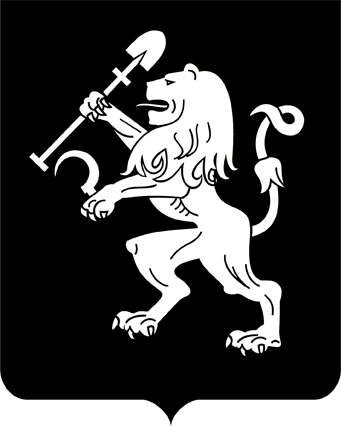 АДМИНИСТРАЦИЯ ГОРОДА КРАСНОЯРСКАПОСТАНОВЛЕНИЕО внесении изменений в правовые акты городаВ целях совершенствования порядка предоставления дополнительных мер социальной поддержки, руководствуясь статьями 41, 58,                59 Устава города Красноярска,  ПОСТАНОВЛЯЮ:1. Внести в пункт 2 приложения к постановлению Главы города                       от 23.06.2006 № 543 «Об утверждении Положения о порядке предоставления ежемесячной денежной выплаты и ежегодной единовременной денежной выплаты лицам, удостоенным звания «Почетный гражданин города Красноярска» следующие изменения:1) абзац десятый изложить в следующей редакции:«Заявление с прилагаемыми к нему документами лицо, удостоенное звания «Почетный гражданин города Красноярска», представляет             в муниципальное казенное учреждение «Центр предоставления мер социальной поддержки жителям города Красноярска» (далее – МКУ) лично, либо направляет их почтовым отправлением, либо направляет их               в виде электронного документа с использованием официального сайта администрации города www.admkrsk.ru в разделе «Муниципальные услуги».»;2) после абзаца десятого дополнить абзацами следующего содержания:«Представленные лицом, удостоенным звания «Почетный гражданин города Красноярска», заявление и документы регистрируются МКУ не позднее двух рабочих дней с даты их поступления.МКУ передает документы лица, удостоенного звания «Почетный гражданин города Красноярска», в УСЗН не позднее двух рабочих дней с даты их регистрации.Представленные МКУ документы регистрируются в УСЗН                    не позднее двух рабочих дней с даты их поступления.».2. Внести в постановление администрации города от 14.11.2013             № 656 «О дополнительных мерах социальной поддержки граждан за счет средств бюджета города» следующие изменения:1) в приложении 1 к постановлению:в пункте 5:абзац первый изложить в следующей редакции:«5. Для получения адресной материальной помощи граждане обращаются в муниципальное казенное учреждение «Центр предоставления мер социальной поддержки жителям города Красноярска» (далее – МКУ) и представляют следующие документы:»;в абзаце восьмом слово «Управлением» заменить словами «управлением социальной защиты населения администрации города (далее – Управление)»;пункт 6 изложить в следующей редакции:«6. Представленные заявителями документы регистрируются МКУ не позднее двух рабочих дней с даты их поступления.МКУ передает сформированный пакет документов заявителя                         в Управление не позднее двух рабочих дней с даты их регистрации.Представленные МКУ документы регистрируются в Управлении не позднее двух рабочих дней с даты их поступления.Заявление и представленный полный пакет документов рассматриваются в течение 10 рабочих дней с даты регистрации в Управлении на комиссии по рассмотрению заявлений граждан об оказании дополнительных мер социальной поддержки в виде оказания адресной материальной помощи в связи с проведением траурных мероприятий по захоронению лиц, удостоенных звания «Почетный гражданин города Красноярска» (далее – комиссия).»;2) абзац первый пункта 4 приложения 2 к постановлению изложить в следующей редакции:«4. Организационное обеспечение деятельности комиссии осуществляет Управление, которое проводит анализ заявлений и иных документов, подтверждающих нуждаемость в оказании адресной материальной помощи, и выносит их на рассмотрение комиссии.».3. Настоящее постановление опубликовать в газете «Городские новости» и разместить на официальном сайте администрации города.4. Настоящее постановление вступает в силу со дня его официального опубликования и распространяется на правоотношения, возникшие с 01.04.2021.Исполняющий обязанностиГлавы города		                                                               А.В. Давыдов16.04.2021№ 269